Naše role při nedělní bohoslužbě 
(4)Napsal: Ladislav Simajchl Četba na pokračování Z obsahu: 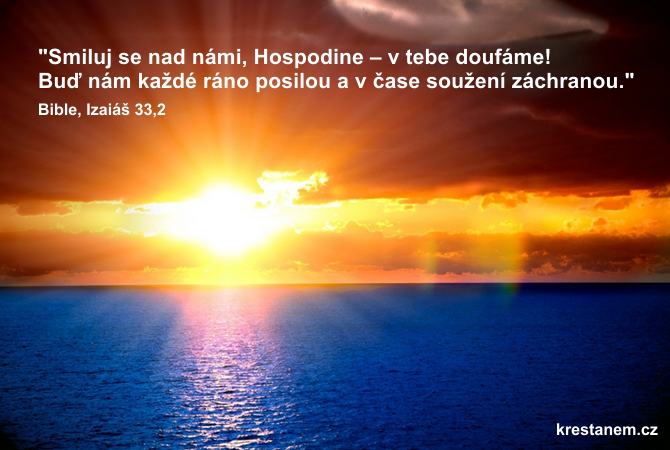 Nedělní bohoslužba – věc celé farnosti str. 1Naše role při nedělní mši str. 4Připravuje me se na nedělní bohoslužbu?str. 6                                     Bude pokračovat 9. NEDĚLNÍ BOHOSLUŽBA - VĚC CELÉ FARNOSTI Jak jsme viděli a slyšeli při cestách sv. Otce, Afričané a Indové při nedělní mši svaté tančí. Rytmický pohyb,hudba, tanec, zpěv, všechny tyto spontánní projevy radosti uplatňují při bohoslužbě. Každý národ má právo chválit Boha po svém. 
Kdysi to tak bylo asi ve všem křesťanstvu. Ještě Klemens z Alexandrie píše: "Tanec, který doprovází modlitbu,dává duši křídla k výstupu k nebesům." I ve středověku byly ještě taneční pohyby součástí bohoslužby. Při velikonoční sekvenci například dělal rytmické pohyby biskup se svou kapitulou a podle nich i lid v katedrále. 
I my v dnešních dobách máme právo slavit liturgii jako radostnou, posvátnou hru před Bohem. Každý máme při ní mít svou roli. Podle svých schopností smíme hrát a tančit, jako David před archou. 
Němý, hluchý, pasivní divák - takový tu nemá být žádný. 
Jakou roli tu hraji já? Čím přispívám ke společnému slavení, ke zdaru a kráse naší bohoslužby? Tuto otázku bychom si měli každý občas položit. 
Kdesi jsem četl, jak viděl náhodný návštěvník nekřesťan běžnou nedělní bohoslužbu: 
"Lidé se tam scházejí, ale jsou to asi samí nepřátelé;neusmějí se na sebe, nepozdraví se. Proč se vůbec sešli? Čte se jim z posvátné knihy, a jedni se při tom rozhlížejí, jiní listují v knížce, co mají před sebou. Proč to čtou, když to neposlouchají? 
Venku na vývěsce stálo, že to bude slavnost. Ale ten vedoucí vpředu je zasmušilý. Nikde ani stopy radosti. Proč tomu říkají slavnost? Pak začne společný zpěv, ale kdepak společný. Mnozí otevřou ústa, jen když zívají. Proč se zpívá, když se nezpívá? 
Pak ten vpředu cosi bez zájmu mluví a lidé bez zájmu čekají, kdy skončí. Proč tak dlouho mluví, když to nikoho nezajímá? Potom se ten vpředu modlí. Možná, že to jsou pěkné modlitby, ale říká je rychle a bez přestávky, není možné se nad něčím zamyslet. Proč ne raději méně a rozvážně? 
Pak zve lidí ke stolu, ale mnozí pozvaní nepřijdou. Proč šli vůbec do kostela, když tam pohrdají vším, co se tam děje?" 
Říkáte se teď možná v duchu: naštěstí takhle ošklivé tou nás všechno není. Ale k dokonalé souhře všech máme také ještě kus cesty. Vy abyste konali každý to, co přísluší vám.Všichni se máme podle svých možností přičinit, aby nedělní bohoslužba v naší farnosti byla oduševnělá, krásná, radostná. Abychom odtud odcházeli posíleni a potěšeni. 
Před koncilem byli za nositele liturgického dění uznáváni jen kněží. Dnes platí, že dobrá nedělní bohoslužba je záležitostí všech (např. LK čl. 29). 
Tohle se dobře poslouchá. Ale jak to tedy budeme u nás dělat, aby na nás neplatila žádná z výtek onoho cizince zezačátku kázání? 
Hned předem si řekněme: přestože liturgie je hra,posvátná hra Božích dětí před Boží tváří, těžiště živé bohoslužby není ve zvláštních atrakcích - ty ať jsou vždy svátkovou výjimkou - ale v prostých věcech oduševnělého konání bohoslužby nejen tělem, ale i duchem a srdcem. 
- Všimni si sousedů při příchodu do kostela. Usměj se, podej ruku, přátelsky zamávej, šeptni slovíčko. Boží majestát tím neurážíš - jen usnadňuješ lidské společenství. 
- Naslouchej čtení soustředěně, pozorně. Posluž ostatním jako lektor. 
- Na lavicích jsou kancionály. Založ si v nich písničky už přede mší, nalistuj píseň a nabídni i sousedům. A zpívej chutě, ať povzbudíš i ostatní. 
- Při společných modlitbách ať jsi účasten hlasem i srdcem. 
- Sleduj modlitby kněze a souhlas vyjádři energickým amen. 
- Zúčastňuj se všeho dění ve farnosti. Pomáhej, kde a jak jen můžeš. Vždyť to jsou kroky k setkání s Pánem Ježíšem. 
Farnost má podle svých sil nedělní bohoslužby spoluorganizovat s knězem. - Divadelní laciné efekty do kostela nepatří, to je pravda, ale přesto uvažte: co by řekla rodina, které by hospodyně každou neděli předkládala stejné jídlo? I v kostele se mají promyšleně střídat písně, roucha,symboly, výzdoba, osvětlení. A kde by na to vše měl stačit sám kněz? Zdá-li se vám tedy, že naše bohoslužba je dosud monotónní, málo živá - pak pomozte všichni, aby nebyla. Vymýšlejte, hledejte, pomozte udělat, co by zkrášlilo a zniternilo nedělní cestu farní rodiny k Pánu Ježíši. 
R. Guardini napsal: "Liturgie je posvátná, radostná hra před Bohem. Slavit liturgii znamená poslechnout příkaz Páně a být jako děti. Vzdát se své dospělosti, která chce jednat vždy účelně. Hrát si a tančit jako David před archou. Může se stát, že přestárlí lidé, kteří už se nedovedou stát dětmi, budou na to rozmrzele hubovat. I Davidovi se stalo,že se mu jeho vlastní žena vysmívala." 
My už jsme si odvykli hrát. I dětem dnes zbývá na hraní málo času. Musí do hudebky, do rytmiky, do angličtiny, doplavání, do tělocviku - a nakonec musí do ordinace psychiatra. Ani sport už není pro mládež hrou, ale tvrdým výcvikem za účelem nejlepších výkonů, úspěchů, vítězství.Nesportuje se, nehraje se pro radost ze hry, ale pro vítězství. 
My křesťané jsme při nedělní bohoslužbě také dost vzdáleni Guardiniho představě, že máme konat liturgii jako radostnou hru před Bohem. Zpěv je nám povinnou součástí bohoslužby - ne radostným prozpěvováním. Obětní průvod a ostatní průvody jsou vážným konáním - ne radostným tanečním kráčením vstříc Pánu a spolu s Pánem. Musíme se té radostné hravosti nově učit. 
"Smích je nejsilnější zbraní naděje" - napsal americký teolog Harvey Cox. 
Pomozme tedy všichni, aby naše nedělní bohoslužby byly tak krásné, že se srdce směje. Poznámka pro kněze 
Byl to tuším Dr. Josef Bradáč, kdo si v materiálech pro děkanátní liturgické konference stěžoval: 
"V našich kostelích místo radostného slavení nejsvětějších tajemství křesťanství, bývá často jen uspěchaný provoz. Kněz je přičinlivý - zvládl nové rubriky stejně dobře,jako znal staré - a už to jede. Žádné zdržování, mše musí být za 50 minut hotová, v další štaci čekají další lidé. Atak jde všechno ráz na ráz: modlitba, čtení, zpěv, kázání,oznamování, požehnání. Jako Orient-Expres, řítí se vše kolem věřících, kteří neměli vůbec čas a možnost do rychlíku nastoupit. 
Chce to zastavit - dělat pauzy, aby věřící mohli nastoupit. Chce to umožnit věřícím aktivitu, která jim přísluší. Chce to opravdu už skoncovat s neblahým monopolem kněze v liturgii, který dělá vše sám." 
Nedělní liturgie po koncilu není už mše pro farnost,ale mše farního společenství, i když kněz je tu nadále životně potřebný. Dobrou liturgii nemůže dělat kněz sám. 
Musíme farníky vytrvale učit, že i oni se staví v neděli před Boha, že i oni s knězem "sloužili" mši svatou. Nezískáme k tomu naráz farnost celou, ale malá skupina zainteresovaných se najde všude. A už je tu počátek cesty od liturgie jednomužné k liturgii týmové. 
Tito liturgičtí pomocníci (lektoři, kantor, varhaník,sakristiáni, starší ministranti, zdobiči) se musejí scházet,vzájemně podněcovat a vyměňovat zkušenosti. Navštěvovat jiné farnosti a učit se od nich. 
Knězova role je tu rozhodující. Nespočívá v káravém a mrzutém vyčítání, že dělají málo, že nejsou v kostele a ve farnosti dost aktivní. Lidé mají dost všelijakých akcí, které musí dělat celý týden venku, v kostele hledají klid. Právem v něm vidí především místo aktivity Boží. Proto vedení lidí k aktivitě nesmí mít ani nádech honění a nucení. Kdyby aktivita při bohoslužbě nevycházela z vnitřní potřeby, byl by to dril na setkání s Tajemstvím. Středem všeho musí být objevování smyslu existence člověka i světa. Hlavním jednajícím tu je přece Kristus, ten tu vykonává své kněžství. 
Proto kněz, který se snaží prohloubit aktivitu farnosti při bohoslužbě, musí postupovat po těchto stupních a žádný nesmí vynechat: 
1) Sám vše promyslet a přesvědčit sebe. 
2) Vysvětlit lidem a vzbudit touhu, aby to i u nich bylo také tak pěkné. 
3) Hovořit o tom ve skupině pro přípravu bohoslužby. 
4) Pak to teprve zavést. Bez spěchu, aby nevznikl pocit 
 ztráty, ale obohacení. 
Nic starého neodstranit, dokud nové není dobře připraveno. Dobrá nedělní bohoslužba, liturgie živá a radostná, to je práce na léta. 10. NAŠE ROLE PŘI NEDĚLNÍ MŠI Církev chce, aby křesťané nebyli na mši svaté jako němí diváci, ale podíleli se na ní uvědoměle, zbožně a činně. -Tak si přáli otcové koncilu (LK čl. 48). 
Uvědoměle, zbožně a činně - to je trojí požadavek. 
Uvědoměle: máme znát smysl posvátné hry, kterou máme s knězem hrát. 
Zbožně se podílet, to je také srozumitelné. Máme se modlit srdcem, spoluobětovat s knězem a přijímat u stolu Páně. 
Požadavek činné účasti připomíná, že se máme všichni podílet na společných modlitbách, zpěvu, úkonech, a kromě těchto společných úkonů máme se podílet ještě specielním způsobem podle svých schopností: hudebníci hudbou, zpěváci zpěvem, jiní jako lektoři, ministranti, kostelníci, technici a tak dále. 
A co když na to veřejné konání nemá někdo náturu? Když je mu bližší a milejší usednout v kostele a spíš jen přihlížet a naslouchat? - Říkají: má-li liturgie cosi společného s hrou, pak při hře - třebas při fotbale nebo hokeji - také nehrají všichni. Hráčů je jen několik a ostatní jsou diváci. 
U fotbalu to tak je, ale Boží hra má ve svých pravidlech právě to, že hrají všichni. 
Tam, kde se lidé neučí je tomu, jak to dělat, ale i jakto duchovně prožívat, jaký to má smysl, tam se lidé většinou podílejí rádi. I tam se ovšem najdou i lidé spíš tiché a meditativní povahy, ale kdo by jim to měl za zlé, když už jsou takoví. 
Kde je a kde není duchovně vyspělá farnost, to poznáte snadno už podle zevnějších znamení: 
- Lidé přicházejí do kostela včas. Se samozřejmostí pomáhají při přípravě bohoslužby. 
- Chvíle ticha jsou soustředěné, při proměňování a u stolu Páně posvátná úcta. 
- Při odchodu z kostela se lidé ve skupinkách zastaví, hovoří - nerozutíkají se hned. 
A jaká jsou vnitřní znamení dobré bohoslužby? Co při ní prožíváme? 
- Cítíme se osobně osloveni. Vyrovnáme se sami se sebou, zbavíme se strachů a neklidu. 
- Prožíváme, že jsme údy bratrského společenství, že patříme k sobě. Smíříme se s druhými nejen podáním ruky, i srdcem. 
- Pohřížíme se do modlitby v povědomí přítomnosti Boží. Ježíš je ve středu dění, k němu vše směřuje a cílí. On je Učitel a Hostitel, on je kněz a Obětník. 
- Odcházíme domů povzbuzeni, s novým elánem, s novou myšlenkou pro další dny, pro denní modlitbu. 
Takový cíl stojí za to, abychom se všichni snažili podle svých sil přispět, aby naše bohoslužba nebyla stereotypní, posmutnělá, ale živá. Aby byla setkáním s živým Kristem. 
Ještě jedno abychom nezapomněli. Jaká je role, jaké je místo našich dětí? Někteří slouží u oltáře, někteří zpívají ve schole, připravují výzdobu. Dělají to spontánně a rádi.Ale kde je jejich místo při mši. Vpředu? 
Posadit děti pohromadě na lavici vpředu v kostele, to znamená přímo je nutit, aby se navzájem rušily, popichovaly,když jsou tak natlačené pohromadě. Děti patří k rodičům. 
Ještě jeden důvod mluví proti dětským lavičkám vpředu.Vepředu pro ně vytváříme jakési dětské ghetto. Až mu odrostou, nebudou jinde v kostele doma. V pubertě pak z ostychu nebudou chtít jít do kostela. Proto děti patří už v dětství tam, kde bude jejich místo stále, doprostřed farní obce. 
Tam jim rodiče pomohou najít píseň. Vedou je ke zpěvu,modlitbě, k povstání, pokleknutí. Rodina patří k sobě. 
Nestačí vést děti do kostela jen rozkazem. Kde je bohoslužba živá, kde se stále něco děje, kde je to radostná slavnost lidí, naplněných Duchem svatým, tam jdou děti do kostela rády. A stejně tak i dospělí. 
Co každý z nás uděláme pro takovou nedělní bohoslužbu? Poznámka pro kněze 
Bohoslužba a život farnosti patří nerozlučně dohromady. 
Pokud se to prohlašuje takto všeobecně, nikdo nemá námitek. Ale když se lidé mají zaučovat do své role, pak se začnou ošívat. Jsou zvyklí přijít, sednout a čekat, co se bude dít, co řekne a udělá kněz. Aby se i oni považovali za spoluliturgy, aby i oni chtěli liturgii spoluvytvářet, toho dosáhli zatím málokde. 
Obnova liturgie není jen ve změně liturgických knih,ale i ve změně smýšlení lidí. A ve změně smýšlení kněze. Při přípravě na nedělní mši nestačí ptát se direktáře, co je předepsáno. Stejně tak se musíme ptát na znamení času, aby liturgie byla přiměřená nejen rubrikám, ale i shromážděnému lidu. Jinak by řeč liturgie člověka minula, neoslovila by ho. 
Co vlastně dnešní návštěvník od nedělní bohoslužby očekává? Různé dotazníkové akce daly v podstatě shodnou odpověď: 
1) Chce dojít v kostele klidu - vnitřně se zklidnit, zrekreovat. 
2) Dostat se do blízkosti Boží - prožít radostný a krásný 
 zážitek. 
3) Odnést si domů dobrou myšlenku do všedního dne. 
1) Načerpat v kostele klidu 
Člověk má živelnou potřebu zklidnit se, zrekreovat.Když to nenajde v kostele, hledá to v hospodě. 
Kterýsi lékař vysvětloval, proč jezdí kilometry na nedělní mši až do svého rodiště: "Protože tam pan farář je vtělený klid - a taková je i nedělní bohoslužba. Hotový balzám klidu a pohody. Nikdy na nás nekřičí, nehubuje, nerozčiluje se. Povzbuzuje, nabádá, to ano, ale spíš s humorem než se zlostí. Nekouká nervózně na hodinky. Ani my nemusíme.Všichni víme, že nikdy přes hodinu nepřetáhne, že lidé klidně stihnou svůj autobusový spoj. Tohle já potřebuji: oázu klidu bez nervozity. 
Co přispívá k ovzduší pohody při bohoslužbě? 
- Co děláš, dělej klidně, usebraně, oduševněle. Dělej vše celou bytostí. 
- Když zdravíš, ať je to přátelský pozdrav a pohled. 
- Když se modlíš, ať je znát, že to je i tvá modlitba. 
- Když kážeš, ať je jasné, že za každým slovem stojíš celým svým přesvědčením. 
- Každou část mše nech pár sekund doznít. 
- Zachovávej delší klidové pauzy, jak ritus doporučuje. 
- Dbej o přátelské ovzduší mezi účastníky bohoslužby - sám buď příkladem. 
- Zajdi si občas do různých kostelů na mši a sleduj ji s ostatním Božím lidem. Jako koncelebrant u oltáře bys nepocítil, co působí rušivě, zdlouhavě, uspěchaně, studeně. 
2) Lidé mají v kostele pocítit blízkost Boží 
Chtějí pozdvihnout svou duši z prachu, zažít ono sursum corda. Jen pro formální plnění povinnosti tam dlouho chodit nebudou, z toho se nedá žít. Zde spolupůsobí vše - od výzdoby kostela až po kázání. O působení Boží milosti nemluvím -o tu si starost dělat nemusíme, Bůh ji neodepře. Jde tu o to, abychom byli dobře naladěnými přijímači. 
3) Lidé si chtějí odnést domů dobrou myšlenku 
Na to musíme myslet při celé přípravě. Aby byla při uvedení do bohoslužby naznačena. Při bohoslužbě slova rozvinuta. Při přímluvách odsouhlasena. Při závěrečném propuštění připomenuta ve zcela konkrétní podobě: jak to budeme tento týden dělat. 
Splní-li nedělní bohoslužba tyto tři požadavky, že zklidňuje k vnitřnímu pokoji, přivádí blíž k Bohu a dává na cestu domů dobrou myšlenku - pak je tou krásnou oázou v celotýdenním provozu. Proto musí kněz při přípravě na nedělní liturgii myslit jak na Boha, kterého má podle rubrik oslavovat, tak na člověka, kterého má posílit na cestě do zaslíbené země, dát mu na pomoc to, co právě potřebuje. 
Jak je to v naší farnosti? Je tu oáza pokoje, pohody a posily? 11. PŘIPRAVUJEME SE NA NEDĚLNÍ BOHOSLUŽBU Bertík a Jenda jsou spolužáci. V pátek říká Bertík cestou ze školy Jendovi: Přijď k nám zítra odpoledne, tak o pěti. Já mám svátek, budeme slavit. Jenda se těšil. Vykoupal se doma hned dopoledne, maminka mu nachystala sváteční košili a řekla: "Když jdeš na slavnost, musíš přinést Bertíkovi dárek. Můžeš dát Bertíkovi třeba jednu svou lupu, však máš dvě." - A tak Jenda ve sváteční náladě zvonil o pěti u Bertíkových rodičů. - Otevřela maminka s mokrýma rukama, v teplákách a s hadrem v ruce: "Co chceš, já zrovna meju zem."- Jenda koktal, že ho přece Bertík pozval na slavení svátku.- "Ten ještě běhá někde venku - ale to on asi jistě přijde,když jste domluvení. Běž zatím k cukráři a kup tam nějaké pečivo - tatínku, dej mu peníze." - Tatínek šel kolem v modrákách, s kleštěmi kamsi do sklepa, něco spravovat. -Jenda stál na chodbě za dveřmi jako v Jiříkově vidění. Pak se vrátil, znovu zazvonil, Bertíkově mamince dal zpět peníze a šel pryč. Věděl: bez pořádné přípravy se nedá slavit. 
Co myslíte, děti, měl ten Jenda pravdu? Měl - a platí to i o slavení naší bohoslužby: bez pořádné přípravy se nedá slavit. 
Co patří k té přípravě? 
- Především - každý se na slavnost musí těšit. 
- Potom - každý si na ni musí schystat vše potřebné. 
- Dále - každý se musí svátečně obléci. 
- A ještě něco - každý má přinést dárek. 
Na nedělní slavení se připravuje kněz. Dělá přípravy i liturgická skupina - to jsou ti, co knězi pomáhají - zdobiči, kostelníci, zpěváci, ministranti, lektoři, vývěskáři.Technici, co pečují o osvětlení, mikrofon, zvony, topení,magnetofon. 
Ale stejně tak se má těšit a připravovat každý, kdo se chce slavení bohoslužby účastnit. 
- Dřív se lidé připravovali postem. Od půlnoci byli lační. Teď si zdůrazňujeme lačnost po slovu Božím, touhu po setkání s Pánem. Kněz si v sakristii přede mší vyměňuje oděv, myje si ruce, soustředí se. My jsme si oblékli kostelový oblek a umyli ruce už doma. Teď dbáme, abychom přišli do kostela natolik včas, abychom mohli pomoci při posledních přípravách, kdyby bylo potřeba. Abychom se usadili na své místo, našli si písně v kancionálu a soustředili se: 
- Napřahujeme ruce k bratrskému pozdravení sousedů, a pak je spínáme. Ruce jsou nástrojem práce, činnosti, teď je svážeme - propleteme prsty. Ať si ruce odpočinou. 
- Ztišujeme se. Uši vnímají ticho, které k nám promlouvá. Ústa se otvírají ve zpěvu, srdce se otvírá k radosti, oči přijímají lidi kolem s úsměvem do bratrského společenství, a pak se zaměřují k oltáři. 
K tomu jednu důležitou poznámku. Řekli jsme: bratrské společenství, podat si ruku, usmát se na sebe. Jde to jen tam, kde je kostel plný. Ale tam, kde je kostel velký a lidé porůznu rozlezlí, kde lidé zaplňují kostel odzadu, mezi nimi a knězem je řada prázdných lavic, ale zato hrozen lidí ucpává vchod a ztěžuje vstup opozdilcům - jaképak tam může být bratrské společenství! Vy, kteří jste dobré vůle, ochotni něco pro bohoslužbu udělat, tady máte příležitost. Netrapte svého faráře tím, že ho nutíte, aby na vás přes celý kostel křičel. Dejte příklad. Domluvte se - pár mezi sebou - a posaďte se dopředu. Ostatní se pak snadněji při dají. A když je jádro společenství vpředu pohromadě, to už pak ani nevadí, když někdo nerozhodný nebo ostýchavý přesto zůstane vzadu. 
Před samým začátkem bohoslužby má vždycky zbýt vzácná chvilka tichého soustředění a těšení. Třeba v duchu modlitby, kterou jste dnes našli na lavicích - (která je na vývěsce v předsíni kostela) - abyste se mohli s její pomocí dobře na mši připravit: 
"Pane Ježíši Kriste, ty jsi řekl: 
Kde jsou v mém jménu dva nebo tři spolu, 
tam jsem s nimi i já. 
Ale jsem opravdu shromážděni ve tvém jménu, 
když tu jen tak ospale sedíme? 
Ještě že ty, Pane, dobře víš, 
co všechno námi lidmi hýbá, 
ty víš, co všechno patří k našemu životu na světě 
a jak nesnadno umíme být sami se sebou. 
Právě proto jsi nás sem pozval, 
abychom všechny své starosti a přání vzali s sebou sem 
a upřímně je předložili tady před tebou. 
Jsi tu mezi námi, 
jakmile se začneme mít navzájem aspoň trochu rádi. 
A právě k tomu nám, Pane, pomáhej! 
Ať si z tvého domu odneseme trochu tvé živé lásky, 
která se tu nabízí všem a každému." Poznámka - hlavně pro kněze 
Kněz, který v sobotu pečlivě zametá a zdobí kostel,rovná svíčky, vyměňuje oltářní plachtu, vyhledává písně a píše vývěsky, to není dobrý kněz. Buď pomocníky nechce, protože on si vše udělá nejlíp sám - a to je hloupé. Nebo pomocníky nedokáže vychovat - a to je smutné. Vyvolit a vychovat si své dvanáctero, to je předpoklad pastorace v každé farnosti. 
Na knězi při tom zůstává, aby měl promyšleno, co a jak má být a kdo to udělá. Jak má být vyzdoben a upraven kostel,aby nepůsobil dojmem přeplněnosti, muzea. Aby tam při výzdobě promlouval vkus a lad opravdového umění. A naučí tomu ty své. 
Podobně kněz, který teprve v sobotu chvatně přebírá homiletické pomůcky a loví myšlenky, ten nebude kázat přesvědčeně a přesvědčivě. Hned po ukončení nedělní mše začíná příprava na příští neděli. 
Pastorace od oltáře nesmí být nahodilou improvizací,ale součástí promyšleného plánu. Při všem mysleme především na mládež své farnosti. Nemají to lehké naši učni a studenti- žijí v internátech a školách uprostřed lidí nevěřících,nechápajících a často zesměšňujících to, co nepochopili. Je třeba jim vysvětlovat, jak se mají chránit v nepřátelském prostředí. Nemají to ti mladí lehké ani mezi svými,uprostřed takového společenství, které zlobně odmítá vše,"co nebejvalo", každý pokus o oživení bohoslužby. A zvlášť tam to mají zlé, kde ani kněz neví nic chytřejšího, než hubovat mládeži, místo aby ji povzbuzoval. 
Je nezbytné předem pečlivě promyslet každé slovo a gesto, od slova pozdravu a přátelského přivítání až po poslední slovo na cestu domů: improvizovat a lapat nápady na poslední chvíli je nedůstojné a vede k bohoslužbě upovídané. 
Toto nebezpečí přílišného mluvení vzniká ostatně i u kněží dobré vůle. 
- Uvedení do bohoslužby a do čtení má být, ano, ale ať to není malé kázání! 
- Vlastní kázání nemá být odborná přednáška. Má to být radostné svědectví! 
- Ohlášky na konci ať se nezvrhnou v napomínání, kárání a nářky. 
Chraňme se upovídanosti. Ticho mluví často výmluvněji. 
Buďte bezpodmínečně přesní. Kněz, který začíná bohoslužbu opožděně, ten už předem promarnil šanci na dobrou bohoslužbu. Včas a klidně v sakristii, soustředěně u oltáře,jinak je celá bohoslužba jen braním jména Božího nadarmo. -Že lítáš od kostela ke kostelu? Uspěchaná bohoslužba jako výsledek pachtění není řešením. 
Svatý Otec při svých pastoračních cestách také lítá -od města k městu. Program má nabitý. Ale když začne sloužit mši, po spěchu ani stopy. 
Při papežově návštěvě ve Francii žurnalisté rozebírali,v čem je síla jeho bohoslužby: vždyť přece slaví stejnou mši jako všichni kněží, užívá stejná slova, zachovává stejný ritus. 
Čím tedy papež tak působí na ty masy lidí? A odpověď našli takovou: 
- Papež když mluví k lidem, tak mluví k nim. Hledí na lidi, usmívá se na ně, mává jim. - Zatímco my často odříkáváme slova pozdravení a oslovení neosobně, suše. Myslí jsme jinde a lidé to cítí. 
- Papež, když se modlí, tak se opravdu modlí k Bohu. Neohlíží se při tom po asistenci, nelistuje v knize. Je cele pohřížený v modlitbě. A lidí táhne s sebou. 
- Když se předčítá slovo Boží, papež hledí na lektora a po zorně naslouchá. - Jak my dovedeme vrtěním, ohlížením, pokyny ministrantům a jak ještě jinak dávat najevo farní rodině, že čtení neposloucháme a tím je také od poslouchání dispensujeme: "To už známe!" 
- Když papež přijímá od lidí mešní dary, hledí na lidi přátelsky, usmívá se na ně. 
- Když lidé zpívají, zpívá s nimi, modlí se s nimi, staví spolu s nimi. Jako jeden z nich si podává s ostatními ruce. 
A reportér končil: papež slaví na cestách eucharistii někdy i několikrát za den. A přece je vždy cele při tom, co dělá. Je hlavní osobou, a přece nezdůrazňuje sebe, ale odkazuje na Krista. V osobě Kristově předsedá bohoslužebnému shromáždění. Splňuje, co žádá Úvod do misálu: "kněz má Bohu a lidu sloužit důstojně a pokorně. A celým svým chováním má vést věřící k živému zakoušení Kristovy přítomnosti." (čl.60). 
Každá naše nedělní bohoslužba ať je vždy novým pokusem o krásné slavení, o přirozené chování. Pokusem o řeč, která není patetická ani monotónní. Pokusem o skromné a přece slavnostní vystupování. Řimako-Katolická Farnost  Orșova Realizace: Iosif Fickl Text: z www.fatym.com Autor: uvedený přímo na začátku tohoto vydání. Budeme pokračovat do ukončení. Pokud by jste potřebovali ještě vícé exempláří, můžete se obráti na telefonní č.  +0742 519 115 nebo na +0722 490 485 a e-mail-ovou adresu: monimex_f@yahoo.com  Vše je zdarma     